A1 Wokingham Car SparesCutting Process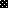 